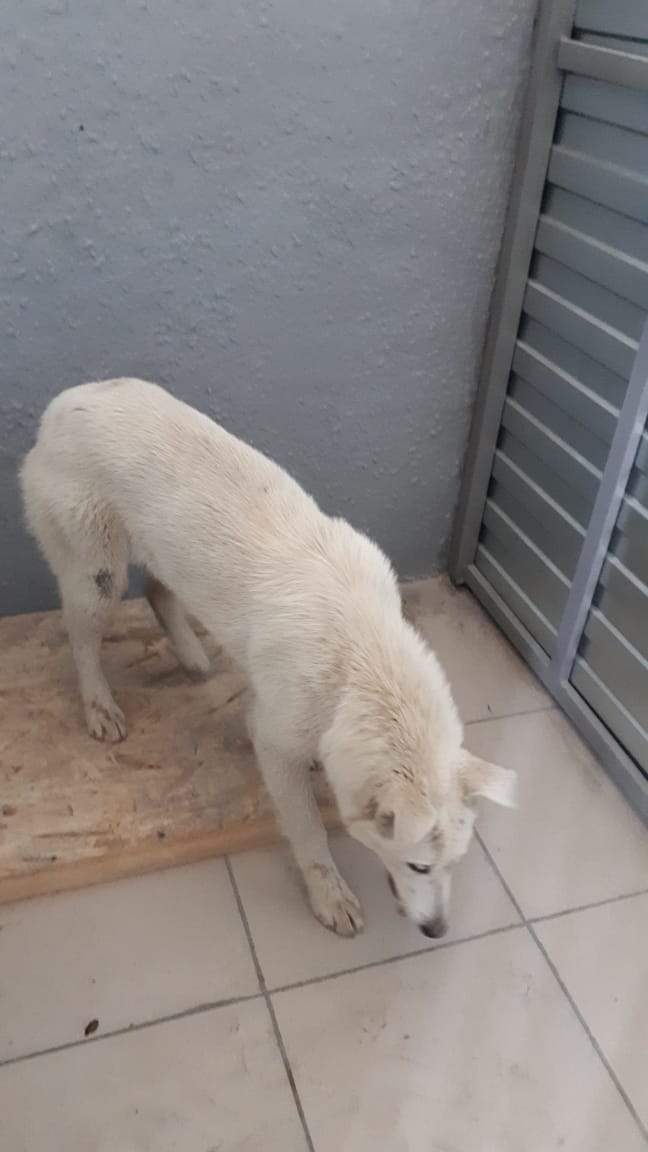 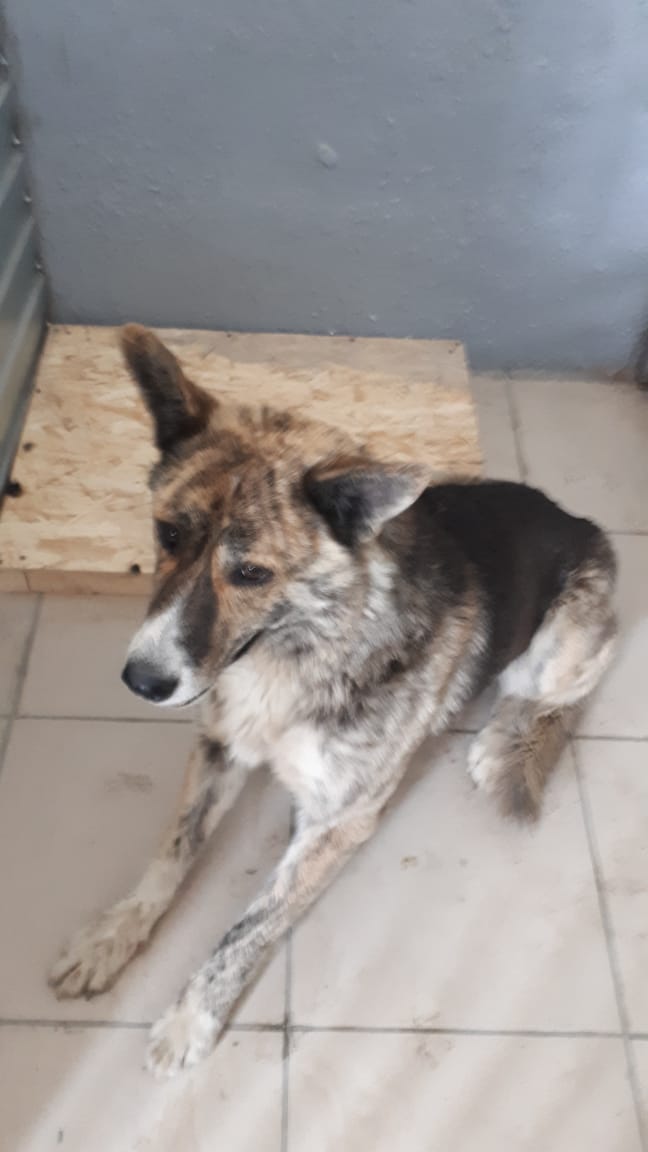 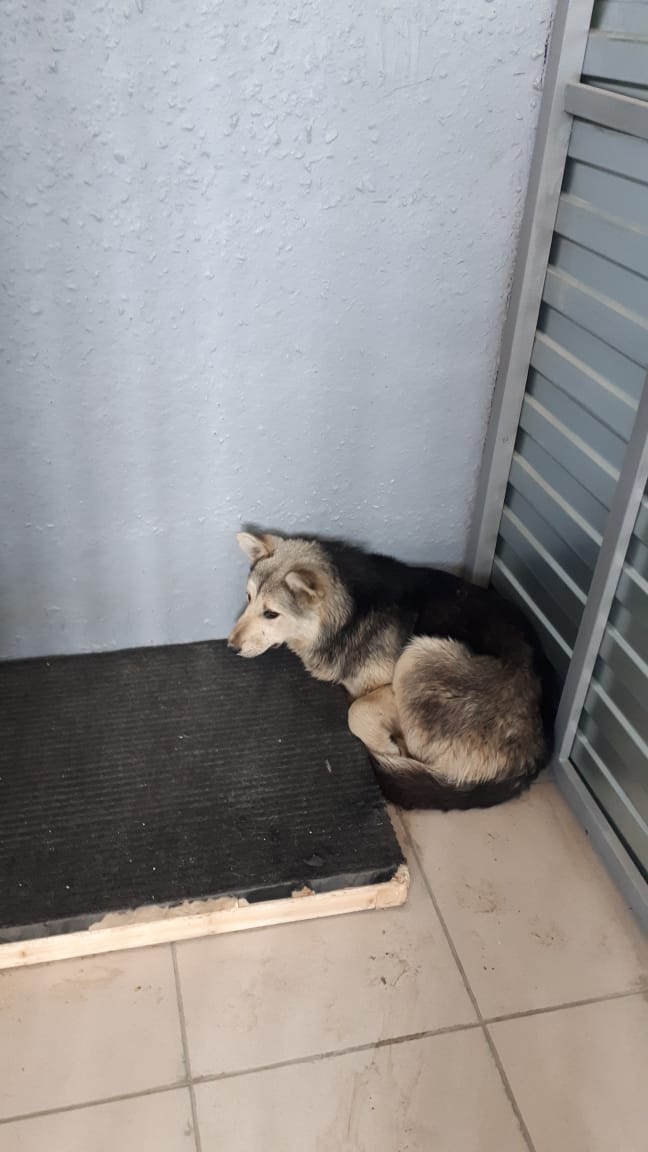 №565Отловлена 08.06.2020Нижневартовск 41 ст. 5 (кладбище), сука№566Отловлена 08.06.2020Нижневартовск 41 ст. 5 (кладбище), кобель№567Отловлена 08.06.2020Нижневартовск 41 ст. 5 (кладбище), сука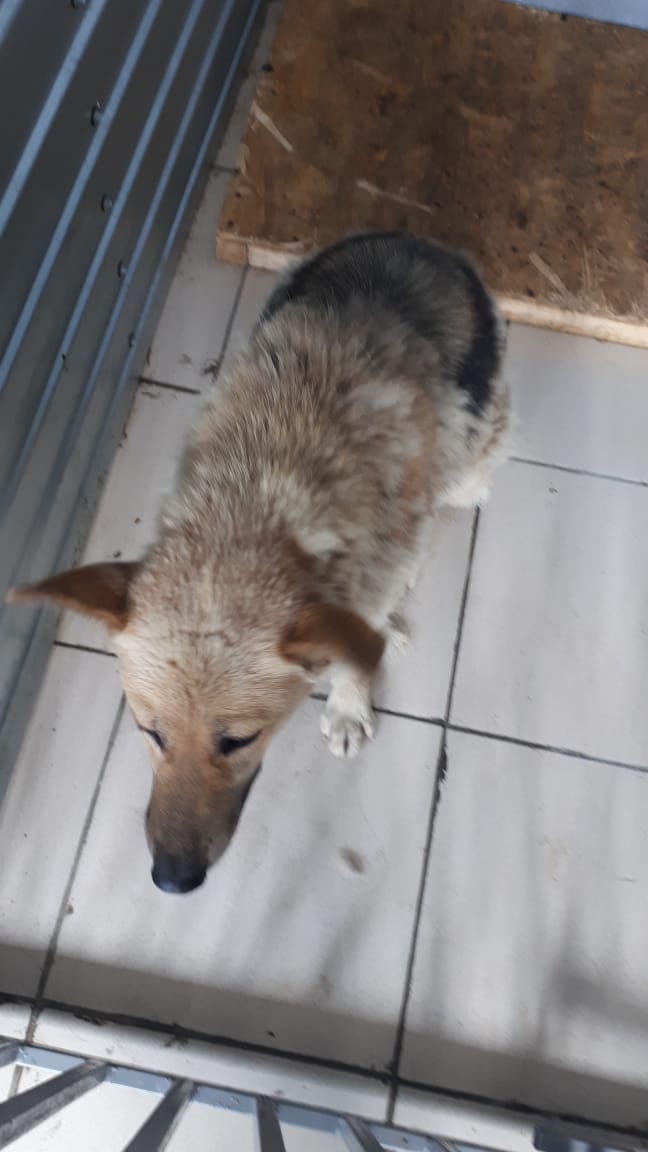 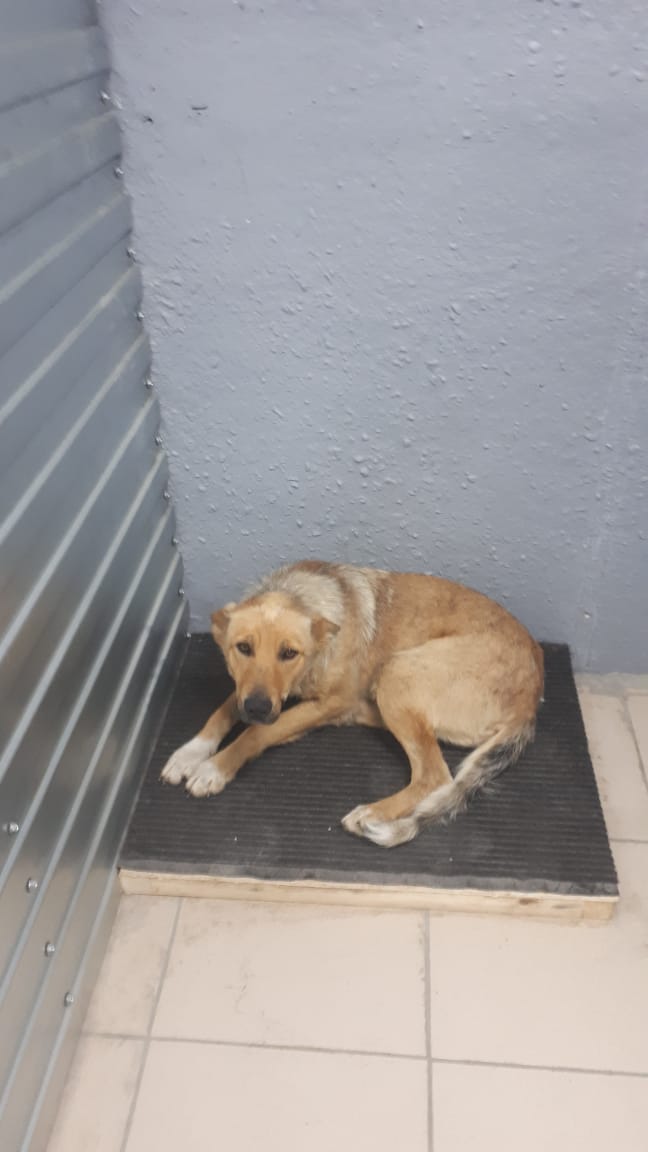 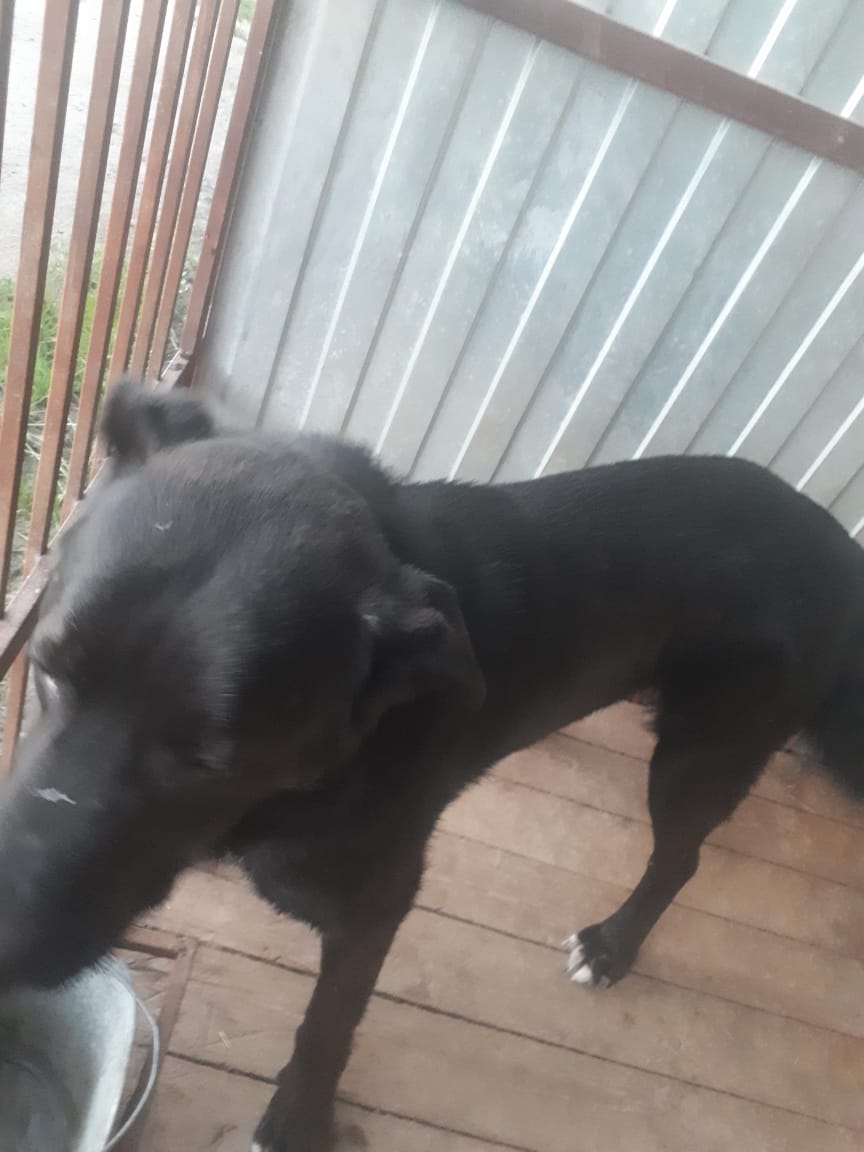 №568Отловлена 08.06.2020Нижневартовск 41 ст. 5 (кладбище),  сука№569Отловлена 08.06.2020 СОНТ "Нефтяник 84", сука№570Отловлена 08.06.2020 ул. 2П2 108, кобель